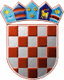 REPUBLIKA HRVATSKAOPĆINSKO IZBORNO POVJERENSTVOOPĆINE DVORKLASA: 013-01/17-01/03URBROJ: 2176/08-17-01/23Dvor, 22. svibnja 2017.        Na osnovi članaka 101. i 102. stavka 1. u svezi članaka 116. i 117. stavka 2. Zakona o lokalnim izborima ("Narodne novine" broj 144/12 i 121/16, u daljnjem tekstu: Zakon) nakon provedenih lokalnih izbora 21. svibnja 2017., Općinsko izborno povjerenstvo Općine Dvor utvrdilo je i objavljujeREZULTATE IZBORA ZAZAMJENIKA OPĆINSKOG NAČELNIKA OPĆINE DVOR IZ REDA PRIPADNIKA HRVATSKOG NARODAHRVATSKA DEMOKRATSKA ZAJEDNICA - HDZKANDIDAT GRUPE BIRAČAza zamjenika općinskog načelnika Općine Dvor iz reda pripadnika hrvatskog naroda izabran jeFRANJO JURANOVIĆPREDSJEDNICAOPĆINSKOG IZBORNOG POVJERENSTVAOPĆINE DVORMIHAELA RASTOVAC______________________________I.Od ukupno 1.142 birača pripadnika hrvatskog naroda upisanih u popis birača, glasovalo je 484 birača, odnosno 42,38%, od čega je prema glasačkim listićima glasovalo 484 birača, odnosno 42,38%. Važećih listića bilo je 442, odnosno 91,32%. Nevažećih je bilo 42 listića, odnosno 8,68%.Od ukupno 1.142 birača pripadnika hrvatskog naroda upisanih u popis birača, glasovalo je 484 birača, odnosno 42,38%, od čega je prema glasačkim listićima glasovalo 484 birača, odnosno 42,38%. Važećih listića bilo je 442, odnosno 91,32%. Nevažećih je bilo 42 listića, odnosno 8,68%.II.Kandidatkinje/kandidati dobili su sljedeći broj glasova:1.Kandidat: FRANJO JURANOVIĆ301glasova62,19%2.Kandidat: SLAVKO BRDARIĆ141glasova29,13%III.Na osnovi članka 117. u svezi članka 115. Zakona